Google Android Messenger Rich Card SpecsThere's guidelines here (copied below): https://developers.google.com/rcs-business-messaging/design/best-practices#vertical_rich_cardsVertical rich cards

Vertical rich cards display horizontal media at the top of the card. Horizontal media should have an aspect ratio of 2:1, 16:9, or 7:3.

When you send media to a user, you should be respectful of the user's resources. When horizontal media has a 2:1 ratio, the optimal resolution for the media is 1440x720 px with a maximum recommended file size of 2 MB for images and 10 MB for video. The optimal resolution for the media's thumbnail is 770x335 px with a file size of 40 kB.

Horizontal rich cards

Horizontal rich cards display vertical media on the left or right side of the card. Vertical media should have an aspect ratio of 3:4.

When you send media to a user, you should be respectful of the user's resources. When vertical media has a 3:4 ratio, the optimal resolution for the media is 768x1024 px with a maximum recommended file size of 2 MB for images and 10 MB for video. The optimal resolution for the media's thumbnail is 250x330 px with a file size of 40 kB.--It's important to note that the recommended aspect ratios and sizes in our documentation are approximations as the best aspect ratio and size vary based on screen size, pixel density, and screen orientation. Generally, our recommendations will be in the neighborhood of being reasonable on most devices, but if there are certain devices you are prioritizing for demo purposes or based on user population, you can do better through experimentation. For example, on a Pixel 2, the following aspect ratios and pixel sizes work well:TALL card: aspect ratio of 15:9 (1320x792px), MEDIUM card: aspect ratio of 16:9 (1440x810px) SHORT card: aspect ratio of 2:1 (770x335px)Some padding is generally a good idea as the image will have some rounded corners depending on the configuration of the card. Unfortunately, due to so many variants of devices and densities and widths and user settings (such as font size and etc), it becomes difficult.Other RCS SpecsMaximum 11 chips per single messageMaximum 10 rich cards per single messageDirectory Header maximum 200 characters, 25 are visible before the “dot dot dot” e.g. “…” appears and user needs to click to see the rest of the textThe Directory Description has a maximum of 2,000 characters, maximum of 100 characters before it goes “…” to be in the View More drop downYou can check out the Screen Sizes and Densities distribution section in https://developer.android.com/about/dashboards/, and then choose devices which fit into the buckets you want to prioritize. To find some of the densities, you can use https://material.io/tools/devices/, although not all of the newer devices are there. There are other unofficial sites as well that will give some information about screen sizes.Further Rich Card InformationSamsung Messenger Rich Card SpecsHere is what is actually in line with RCS-UP spec except that the dp-width that we support is more than that defined in UP.  The idea behind sharing following information is to let you gauge the aspect ratio to fit with following dp values so that you can pick right resolution image to fit in as media in rich card to avoid any cropping etc.Moreover, point to be noted is even if not following the aspect ratio based on this dp values would crop some images when viewed within rich card. However, when user clicks on those images to view in full screen mode the whole image is shown without any cropping.More Specs Testing on SamsungStandalone Rich Card3 card sizes: Short, Medium, TallALL Width = 284px for all sizes (which means there is no standard aspect ratio)Short Height = 112px  •••   aspect ratio = w/h = 284/112 = 2.535Medium Height = 168px  •••   aspect ratio = w/h = 284/168 = 1.690Tall Height = 264px  •••   aspect ratio = w/h = 284/264 = 1.075Carousel Rich Card 2 card sizes: Small, Medium (why they don’t stick to the same naming conventions small/short, we’ll never know??)Small Width = 120pxShort Height = 112px  •••   aspect ratio = w/h = 120/112 = 1.071Medium Height = 168px  •••   aspect ratio = w/h = 120/168 = 0.714Medium Width = 232pxShort Height = 112px  •••   aspect ratio = w/h = 232/112 = 2.071
Medium Height = 168px  •••   aspect ratio = w/h = 232/168 = 1.380Tall Height = 264px  •••   aspect ratio = w/h = 232/264 = 0.878The figures in blue are potential image sizes ABOVE the dimensions listed in the specs above that match the corresponding card size aspect ratios. Presumably we want larger, higher fidelity images in our chatbots—so, having some ballpark dimensions ought to help. The red numbers in the table below indicate that we are starting to exceed the maximum recommended file size...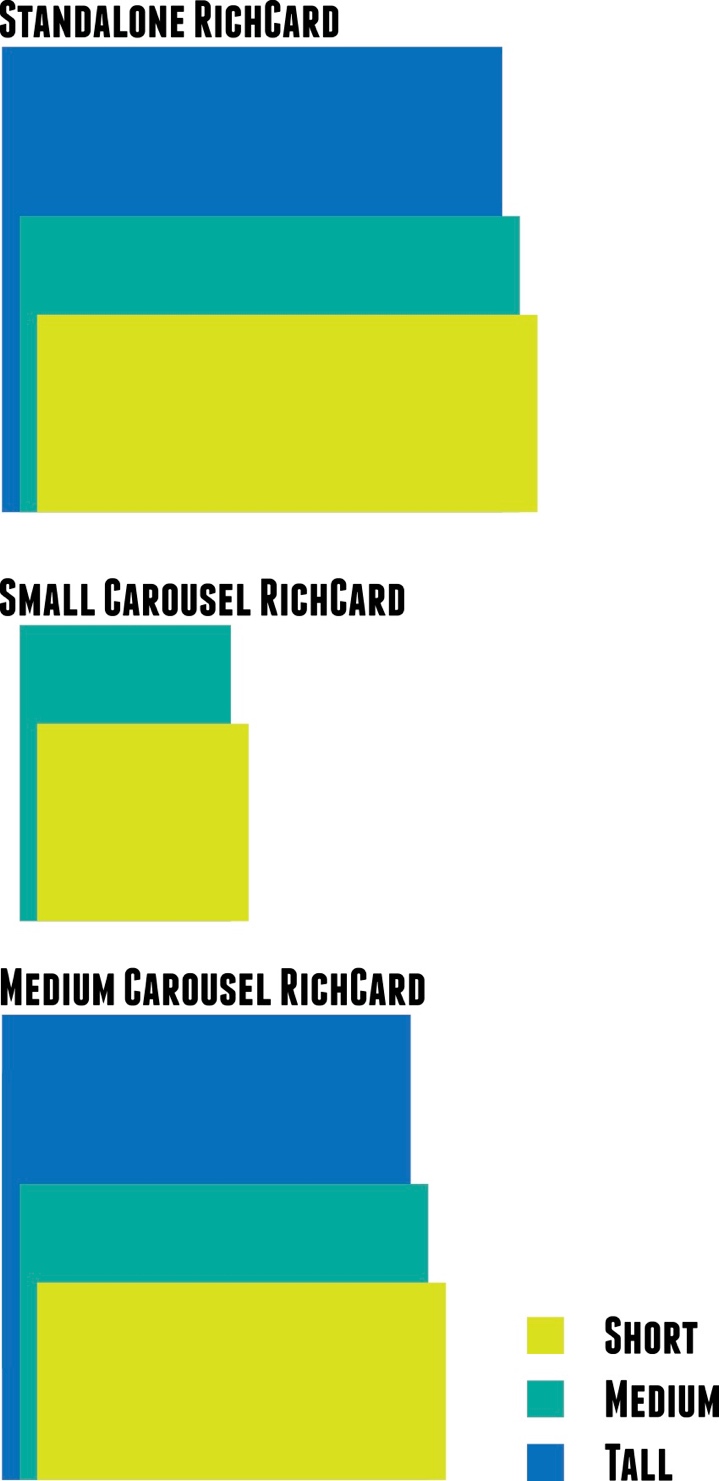 Rich Card TypeRich Card SizeImage Width in dpImage Height in dpImageFileSize limitation (if any)StandaloneShort284 dp112-StandaloneMedium284 dp168-StandaloneTall284 dp264-Carousel (2-10 images)Small120 dpShort = 112Individual image file size must be <= 810,000 pixels. (e.g. 900x900 image)Carousel (2-10 images)Small120 dpMedium = 168Individual image file size must be <= 810,000 pixels. (e.g. 900x900 image)Carousel (2-10 images)Small120 dp-Individual image file size must be <= 810,000 pixels. (e.g. 900x900 image)Carousel (2-10 images)Medium232 dpShort  = 112Individual image file size must be <= 810,000 pixels. (e.g. 900x900 image)Carousel (2-10 images)Medium232 dpMedium = 168Individual image file size must be <= 810,000 pixels. (e.g. 900x900 image)Carousel (2-10 images)Medium232 dpTall = 264Individual image file size must be <= 810,000 pixels. (e.g. 900x900 image)Standalone Rich CardStandalone Rich CardStandalone Rich CardSmall Carousel Rich CardSmall Carousel Rich CardSmall Carousel Rich CardMedium Carousel Rich CardMedium Carousel Rich CardMedium Carousel Rich CardCard HeightWidthHeightAspect RatioWidthHeightAspect RatioWidthHeightAspect RatioShort2841122.5361201121.0712321122.071Short4061602.5361711601.0713311602.071Short5072002.5362142001.0714142002.071Short6092402.5362572401.0714972402.071Short7102802.5363002801.0715802802.071Short8123202.5363433201.0716633202.071Short9133602.5363863601.0717463602.071Short4284001.0718284002.071Short5365001.07110365002.071Short6436001.071Medium2841681.6901201680.7142321681.381Medium3382001.6901432000.7142762001.381Medium4062401.6901712400.7143312401.381Medium4732801.6902002800.7143872801.381Medium5413201.6902283200.7144423201.381Medium6083601.6902573600.7144973601.381Medium6764001.6902864000.7145524001.381Medium8455001.6903575000.7146915001.381Medium10146001.6904286000.7148296001.381Medium5007000.7149677001.381Medium5718000.714Tall2842641.076Small Carousel does not support Tall media dimensions.Small Carousel does not support Tall media dimensions.Small Carousel does not support Tall media dimensions.2322640.879Tall3012801.076Small Carousel does not support Tall media dimensions.Small Carousel does not support Tall media dimensions.Small Carousel does not support Tall media dimensions.2462800.879Tall3443201.076Small Carousel does not support Tall media dimensions.Small Carousel does not support Tall media dimensions.Small Carousel does not support Tall media dimensions.2813200.879Tall3873601.076Small Carousel does not support Tall media dimensions.Small Carousel does not support Tall media dimensions.Small Carousel does not support Tall media dimensions.3163600.879Tall4304001.076Small Carousel does not support Tall media dimensions.Small Carousel does not support Tall media dimensions.Small Carousel does not support Tall media dimensions.3524000.879Tall5385001.076Small Carousel does not support Tall media dimensions.Small Carousel does not support Tall media dimensions.Small Carousel does not support Tall media dimensions.4405000.879Tall6466001.076Small Carousel does not support Tall media dimensions.Small Carousel does not support Tall media dimensions.Small Carousel does not support Tall media dimensions.5276000.879Tall7537001.076Small Carousel does not support Tall media dimensions.Small Carousel does not support Tall media dimensions.Small Carousel does not support Tall media dimensions.6157000.879Tall8618001.076Small Carousel does not support Tall media dimensions.Small Carousel does not support Tall media dimensions.Small Carousel does not support Tall media dimensions.7038000.879Tall7919000.879